http://www.promoteacceptance.samhsa.gov/10by10/default.aspx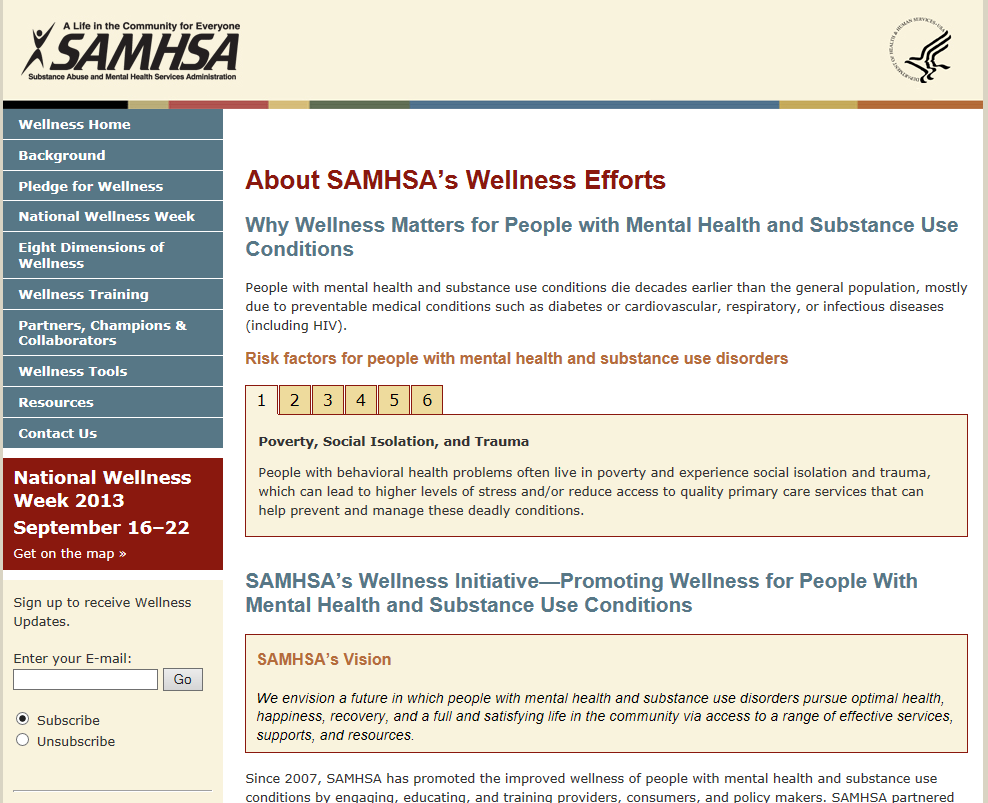 